Mẫu số 29-HC (Ban hành kèm theo Nghị quyết số 02/2017/NQ-HĐTPngày 13 tháng 01 năm 2017 của Hội đồng Thẩm phán Tòa án nhân dân tối cao)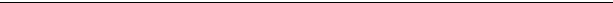 QUYẾT ĐỊNHCHẤP NHẬN VIỆC KHÁNG CÁO QUÁ HẠNTÒA ÁN NHÂN DÂN.....................................- Thành phần Hội đồng xét kháng cáo quá hạn gồm có:Thẩm phán - Chủ toạ phiên họp: Ông (Bà)  Các Thẩm phán: Ông (Bà)                             Ông (Bà)  - Đại diện Viện kiểm sát nhân dân ................ tham gia phiên họp (nếu có): Ông/Bà ........ – Kiểm sát viên Viện kiểm sát nhân dân .............................- Người kháng cáo quá hạn: .......................................................................Sau khi xét xử sơ thẩm, ngày....tháng.... năm....... (2)...................................có đơn kháng cáo với nội dung (3)..........................................................................XÉT THẤY:Việc kháng cáo của.................. là quá thời hạn quy định tại Điều 206 của Luật tố tụng hành chính.Việc kháng cáo quá hạn là do(4)...................................................................Căn cứ vào Điều 208 của Luật tố tụng hành chính;QUYẾT ĐỊNH:1. Chấp nhận việc kháng cáo quá hạn của: .................................................Đối với ...... (5)Bản án (Quyết định) sơ thẩm số...../..../HC-ST ngày.... tháng.... năm.... của Tòa án ........................ về ................................................2. Tòa án cấp sơ thẩm có trách nhiệm tiến hành các thủ tục quy định tại các Điều 209, 210 và 216 của Luật tố tụng hành chính.TÒA ÁN NHÂN DÂN........(1)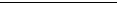 Số:....../....../QĐ-PTCỘNG HOÀ XÃ HỘI CHỦ NGHĨA VIỆT NAMĐộc lập - Tự do - Hạnh phúc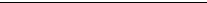 ...., ngày...... tháng ...... năm......Nơi nhận:- Ghi nơi nhận theo khoản 3 Điều 208 của Luật tố tụng hành chính;- Lưu hồ sơ vụ án.TM. HỘI ĐỒNG XÉT KHÁNG CÁO QUÁ HẠNTHẨM PHÁN - CHỦ TỌA PHIÊN HỌP(Ký tên, ghi rõ họ tên, đóng dấu)